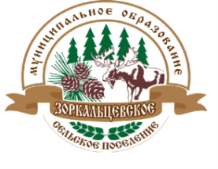 СОВЕТ МУНИЦИПАЛЬНОГО ОБРАЗОВАНИЯ«ЗОРКАЛЬЦЕВСКОЕ СЕЛЬСКОЕ ПОСЕЛЕНИЕ»РЕШЕНИЕ № 12/110.08.2023с. Зоркальцево 							12-е собрание 5-го созываО внесении изменений в Устав муниципального образования «Зоркальцевское сельское поселение» (2 ое чтение)В целях приведения в соответствие с законодательством,Совет Зоркальцевского сельского поселения РЕШИЛ:Внести в Устав муниципального образования «Зоркальцевское сельское поселение» Томского района Томской области, принятый решением Совета Зоркальцевского сельского поселения от 09.11.2017 № 12 (2-ое чтение), следующие изменения:1). В части 6 статьи 3 слова «Избирательной комиссией,» исключить.2). В абзаце 2 части 4 статьи 7 слова «избирательной комиссией Зоркальцевского сельского поселения» заменить словами «избирательной комиссией, организующей подготовку и проведение выборов в органы местного самоуправления, местного референдума,».3). В статье 9:1) абзац 1 части 5 изложить в следующей редакции:«5. Регистрация инициативной группы по отзыву депутата Совета, Главы поселения производится избирательной комиссией, организующей подготовку и проведение выборов в органы местного самоуправления, местного референдума, в течение 15 дней со дня поступления ходатайства инициативной группы по проведению голосования по отзыву депутата Совета, Главы поселения. После принятия решения о регистрации инициативной группы избирательная комиссия, организующая подготовку и проведение выборов в органы местного самоуправления, местного референдума, выдает инициативной группе регистрационное свидетельство, форма которого утверждается избирательной комиссией, организующей подготовку и проведение выборов в органы местного самоуправления, местного референдума, а также публикует информацию о регистрации инициативной группы в официальном печатном издании органов местного самоуправления.»;2) в части 6 слова «избирательную комиссию» заменить словами «избирательную комиссию, организующую подготовку и проведение выборов в органы местного самоуправления, местного референдума,».4). В статье 10:1) в части 3 слова «избирательную комиссию муниципального образования» заменить словами «избирательную комиссию, организующую подготовку и проведение выборов в органы местного самоуправления, местного референдума,»;2) в части 4 слова «избирательная комиссия Зоркальцевского сельского поселения» заменить словами «избирательная комиссия, организующая подготовку и проведение выборов в органы местного самоуправления, местного референдума».5). В статье 23:1) слова «6. Полномочия депутата, прекращаются досрочно в случае несоблюдения ограничений запретов, неисполнения обязанностей, установленных Федеральным законом от 25 декабря 2008 года № 273-ФЗ «О противодействии коррупции», Федеральным законом от 3 декабря 2012 года № 230-ФЗ «О контроле за соответствием расходов лиц, замещающих государственные должности, и иных лиц их доходам», Федеральным законом от 7 мая 2013 года № 79-ФЗ «О запрете отдельным категориям лиц открывать и иметь счета (вклады), хранить наличные денежные средства и ценности в иностранных банках, расположенных за пределами территории Российской Федерации, владеть и (или) пользоваться иностранными финансовыми инструментами» исключить;2) в части 6.2 слова «(руководителя высшего исполнительного органа государственной власти субъекта Российской Федерации)» исключить;3) дополнить частью 6.3 следующего содержания:«6.3 Полномочия депутата прекращаются досрочно в случае несоблюдения ограничений, установленных Федеральным законом от 06.10.2003 № 131-ФЗ «Об общих принципах организации местного самоуправления в Российской Федерации»;4) дополнить частью 6.4 следующего содержания:«6.4 Полномочия депутата представительного органа муниципального образования прекращаются досрочно решением представительного органа муниципального образования в случае отсутствия депутата без уважительных причин на всех заседаниях представительного органа муниципального образования в течение шести месяцев подряд.».6). В части 6 статьи 27 слова «, осуществляющего свои полномочия на постоянной основе, » исключить.7). В пункте 22 части 3 статьи 29 слова «подготовка проекта генерального плана поселения, подготовка проекта правил землепользования и застройки, утверждение подготовленной на основе генеральных планов поселения документации по планировке территории,» заменить словами «выдача градостроительного плана земельного участка, расположенного в границах поселения,».8). Статью 31 признать утратившей силу.9). Части 1, 2, 3 статьи 36 изложить следующей редакции:«1. Муниципальный финансовый контроль осуществляется в целях обеспечения соблюдения положений правовых актов, регулирующих бюджетные правоотношения, правовых актов, обусловливающих публичные нормативные обязательства и обязательства по иным выплатам физическим лицам из бюджетов бюджетной системы Российской Федерации, а также соблюдения условий муниципальных контрактов, договоров (соглашений) о предоставлении средств из бюджета.Муниципальный финансовый контроль подразделяется на внешний и внутренний, предварительный и последующий.2. Внешний муниципальный финансовый контроль является контрольной деятельностью Счётной палаты муниципального образования «Томский район».3. Внутренний муниципальный финансовый контроль является контрольной деятельностью органа муниципального финансового контроля, являющегося органом (должностными лицами) Администрации Зоркальцевского сельского поселения.»10). В части 1 статьи 41 слова «Избирательной комиссией,» исключить.11) Часть 1 статьи 29 изложить в следующей редакции:«1. Администрацией поселения руководит Глава поселения на принципах единоначалия. Администрация поселения обладает правами юридического лица. Местонахождение Администрации поселения: Томская область, Томский район, с. Зоркальцево, ул. Трактовая, д. 39.»2. Направить настоящее решение на подписание Главе Зоркальцевского сельского поселения с последующим направлением на регистрацию в министерство юстиции по Томской области; 3. Опубликовать настоящее решение в Информационном бюллетене Зоркальцевского сельского поселения и на сайте Зоркальцевского сельского поселения после регитсрации в министерстве юстиции по Томской области.Председателя Совета Зоркальцевского сельского поселения                                                      Г.Я. ЖороваГлава Зоркальцевского сельского поселения                                           В.Н. Лобыня